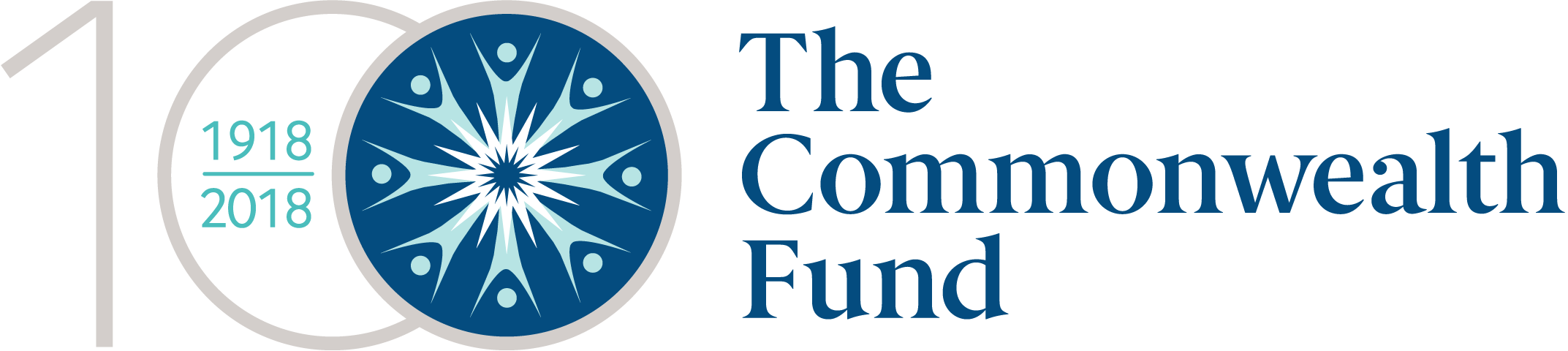 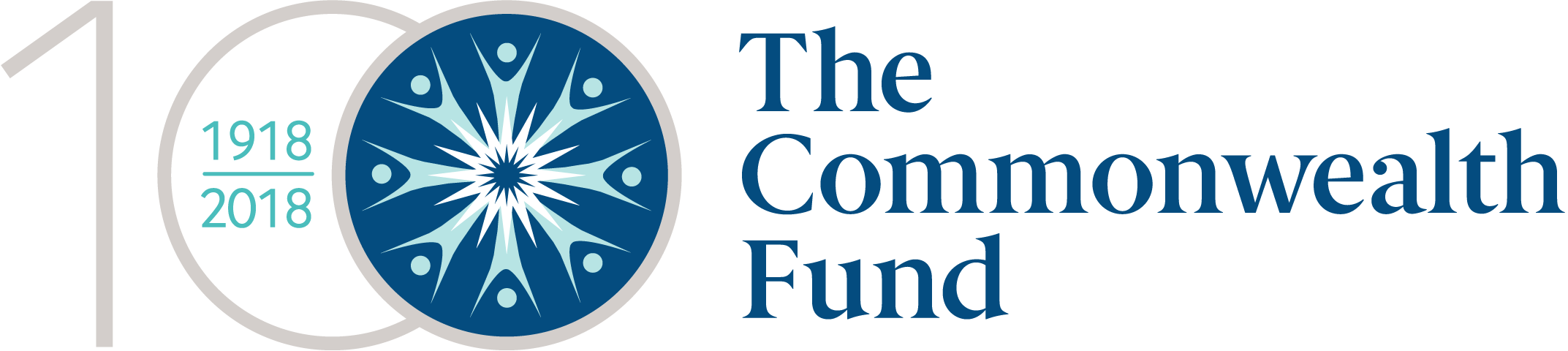 Association and Short-Term Health Plans:What Do Proposed Rules Mean for States and Consumers?Educational TeleconferenceThursday, January 25, 20182:00 p.m. E.T.Agenda2:00 – 2:05 p.m. 		Introduction:			 	Sara Collins, Ph.D., Vice President, Health Care Coverage and Access, 
				The Commonwealth Fund2:05 – 2:10 p.m. 		Kevin Lucia, J.D., M.H.P., Project Director, Georgetown University
				Health Policy Institute, Center on Health Insurance Reforms2:10 – 2:15 p.m. 		Mila Kofman, J.D., Executive Director, D.C. Health Benefit Exchange
				Authority2:15 – 2:20 p.m. 		Christopher Koller, President, Milbank Memorial Fund2:20	p.m.			Q and A	